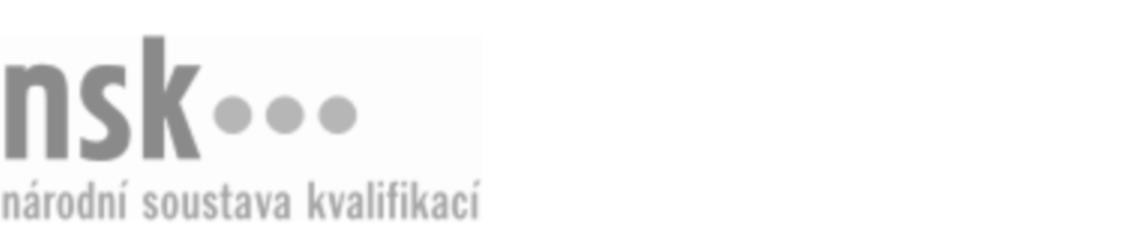 Kvalifikační standardKvalifikační standardKvalifikační standardKvalifikační standardKvalifikační standardKvalifikační standardKvalifikační standardKvalifikační standardStavitel/stavitelka automatických závlah (kód: 41-077-M) Stavitel/stavitelka automatických závlah (kód: 41-077-M) Stavitel/stavitelka automatických závlah (kód: 41-077-M) Stavitel/stavitelka automatických závlah (kód: 41-077-M) Stavitel/stavitelka automatických závlah (kód: 41-077-M) Stavitel/stavitelka automatických závlah (kód: 41-077-M) Stavitel/stavitelka automatických závlah (kód: 41-077-M) Autorizující orgán:Ministerstvo zemědělstvíMinisterstvo zemědělstvíMinisterstvo zemědělstvíMinisterstvo zemědělstvíMinisterstvo zemědělstvíMinisterstvo zemědělstvíMinisterstvo zemědělstvíMinisterstvo zemědělstvíMinisterstvo zemědělstvíMinisterstvo zemědělstvíMinisterstvo zemědělstvíMinisterstvo zemědělstvíSkupina oborů:Zemědělství a lesnictví (kód: 41)Zemědělství a lesnictví (kód: 41)Zemědělství a lesnictví (kód: 41)Zemědělství a lesnictví (kód: 41)Zemědělství a lesnictví (kód: 41)Zemědělství a lesnictví (kód: 41)Týká se povolání:Kvalifikační úroveň NSK - EQF:444444444444Odborná způsobilostOdborná způsobilostOdborná způsobilostOdborná způsobilostOdborná způsobilostOdborná způsobilostOdborná způsobilostNázevNázevNázevNázevNázevÚroveňÚroveňOrientace v projektové dokumentaci závlahových systémůOrientace v projektové dokumentaci závlahových systémůOrientace v projektové dokumentaci závlahových systémůOrientace v projektové dokumentaci závlahových systémůOrientace v projektové dokumentaci závlahových systémů44Stanovování technologického postupu při realizaci závlahových systémůStanovování technologického postupu při realizaci závlahových systémůStanovování technologického postupu při realizaci závlahových systémůStanovování technologického postupu při realizaci závlahových systémůStanovování technologického postupu při realizaci závlahových systémů44Vytyčování komponentů závlahového systémuVytyčování komponentů závlahového systémuVytyčování komponentů závlahového systémuVytyčování komponentů závlahového systémuVytyčování komponentů závlahového systému44Montáž závlahových komponentůMontáž závlahových komponentůMontáž závlahových komponentůMontáž závlahových komponentůMontáž závlahových komponentů33Seřizování komponentů závlahového systémuSeřizování komponentů závlahového systémuSeřizování komponentů závlahového systémuSeřizování komponentů závlahového systémuSeřizování komponentů závlahového systému33Údržba a servis závlahového systémuÚdržba a servis závlahového systémuÚdržba a servis závlahového systémuÚdržba a servis závlahového systémuÚdržba a servis závlahového systému44Stavitel/stavitelka automatických závlah,  28.03.2024 14:33:36Stavitel/stavitelka automatických závlah,  28.03.2024 14:33:36Stavitel/stavitelka automatických závlah,  28.03.2024 14:33:36Stavitel/stavitelka automatických závlah,  28.03.2024 14:33:36Strana 1 z 2Strana 1 z 2Kvalifikační standardKvalifikační standardKvalifikační standardKvalifikační standardKvalifikační standardKvalifikační standardKvalifikační standardKvalifikační standardPlatnost standarduPlatnost standarduPlatnost standarduPlatnost standarduPlatnost standarduPlatnost standarduPlatnost standarduStandard je platný od: 21.10.2022Standard je platný od: 21.10.2022Standard je platný od: 21.10.2022Standard je platný od: 21.10.2022Standard je platný od: 21.10.2022Standard je platný od: 21.10.2022Standard je platný od: 21.10.2022Stavitel/stavitelka automatických závlah,  28.03.2024 14:33:36Stavitel/stavitelka automatických závlah,  28.03.2024 14:33:36Stavitel/stavitelka automatických závlah,  28.03.2024 14:33:36Stavitel/stavitelka automatických závlah,  28.03.2024 14:33:36Strana 2 z 2Strana 2 z 2